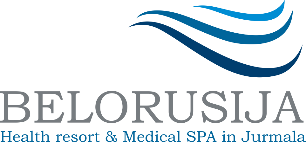 Стоимость дополнительного места.Дополнительное размещение в номере.С 15 лет и старше – 20% скидка от стоимости 1-го места в номере (входит дополнительная кровать, питание, процедуры)Дети – дополнительное размещение.До 4 лет – бесплатно (входит дополнительная кровать). Для второго ребенка – платно.Санаторно-курортное размещение:С 4 лет до 15 лет и второй ребенок до 4 лет. С 1 января по 31 марта; с 1 октября по 31 декабря – 40 евро в суткиС 1 апреля по 31 мая; с 1 сентября по 30 сентября – 45 евро в суткиС 1 июня по 31 августа – 50 евро в суткиГостиничные услуги:С 4 лет до 15 лет и второй ребенок до 4 лет. С 1 января по 31 марта; с 1 октября по 31 декабря – 25 евро в суткиС 1 апреля по 31 мая; с 1 сентября по 30 сентября – 30 евро в суткиС 1 июня по 31 августа – 35 евро в суткиРеализация санаторно-курортных путевок и гостиничных услуг юридическим и физическим лицам осуществляется по ценам, указанным в прейскурантах цен